Lei Municipal de Incentivo à CulturaModelo de Aplicação das Marcas (NOVO)Ao realizar um projeto por meio da Lei Municipal de Incentivo à Cultura o proponente deve estar atento à correta aplicação da marca dos patrocinadores e apoiadores para divulgação de projetos incentivados pela Lei nº 3659/91. Qualquer situação diferente do modelo apresentado nesta página deve ser aprovada pela setor de Lei de Incentivo à Cultura e pela Assessoria de Comunicação Social da Fundação Franklin Cascaes/SeCult.PATROCÍNIOHORIZONTALApoio CulturalPatrocínio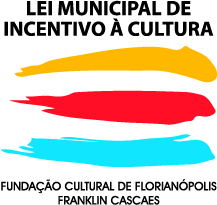 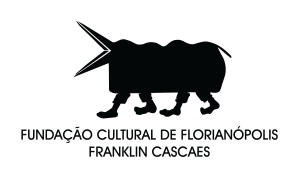 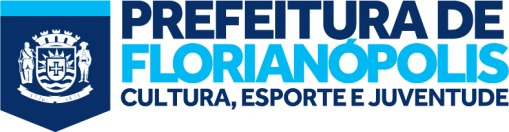 MODELO 2       Apoio Cultural                                 Patrocínio                                                                 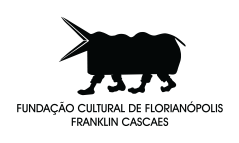 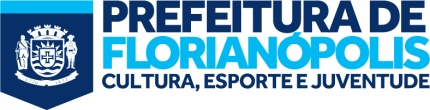 AS LOGOS DE PATROCÍNIO E APOIO CULTURAL DEVEM SER PROPORCIONAIS, MESMO TAMANHO OU MENORVERTICAL    Apoio CulturalPatrocínio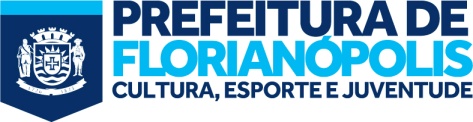 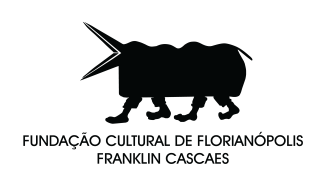 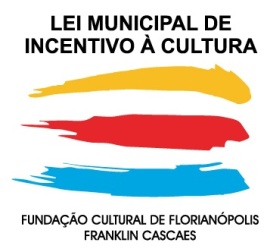 Além da correta aplicação da marca, o material referente ao projeto aprovado deve conter as seguintes informações (de acordo com a especificidade de cada produto):  Em relação ao incentivo (espetáculos, publicações, eventos ou shows): 1 - Produto totalmente patrocinado pelo município de Florianópolis por meio da Lei Municipal de Incentivo a Cultura nº 3659/91 2 - Produto parcialmente patrocinado pelo município de Florianópolis por meio da Lei Municipal de Incentivo a Cultura nº 3659/91 OBS: Livros, CDs e produtos similares com incentivo total pela Lei nº 3659/91 (conforme item 1) devem trazer ainda a informação “Venda Proibida”  Em relação ao público alvo: Entrada franca Acesso gratuito Distribuição gratuita